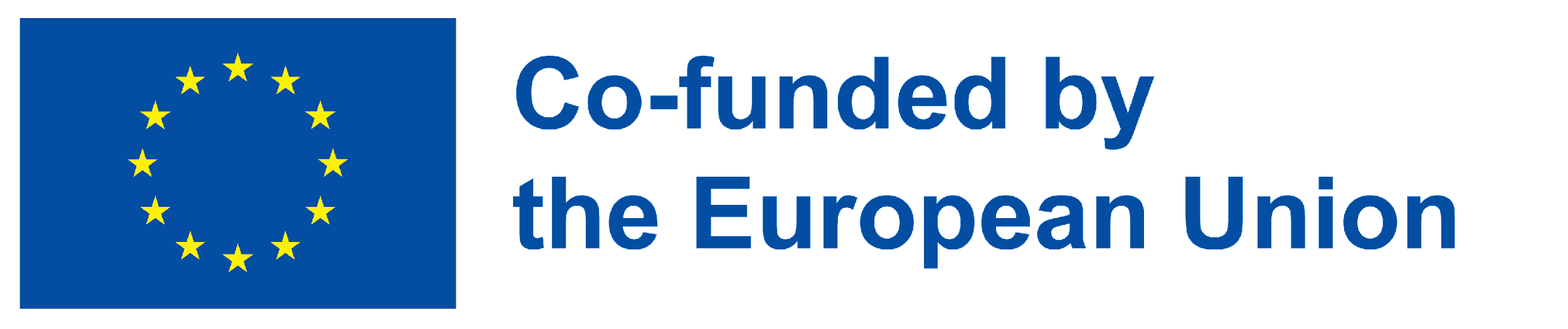 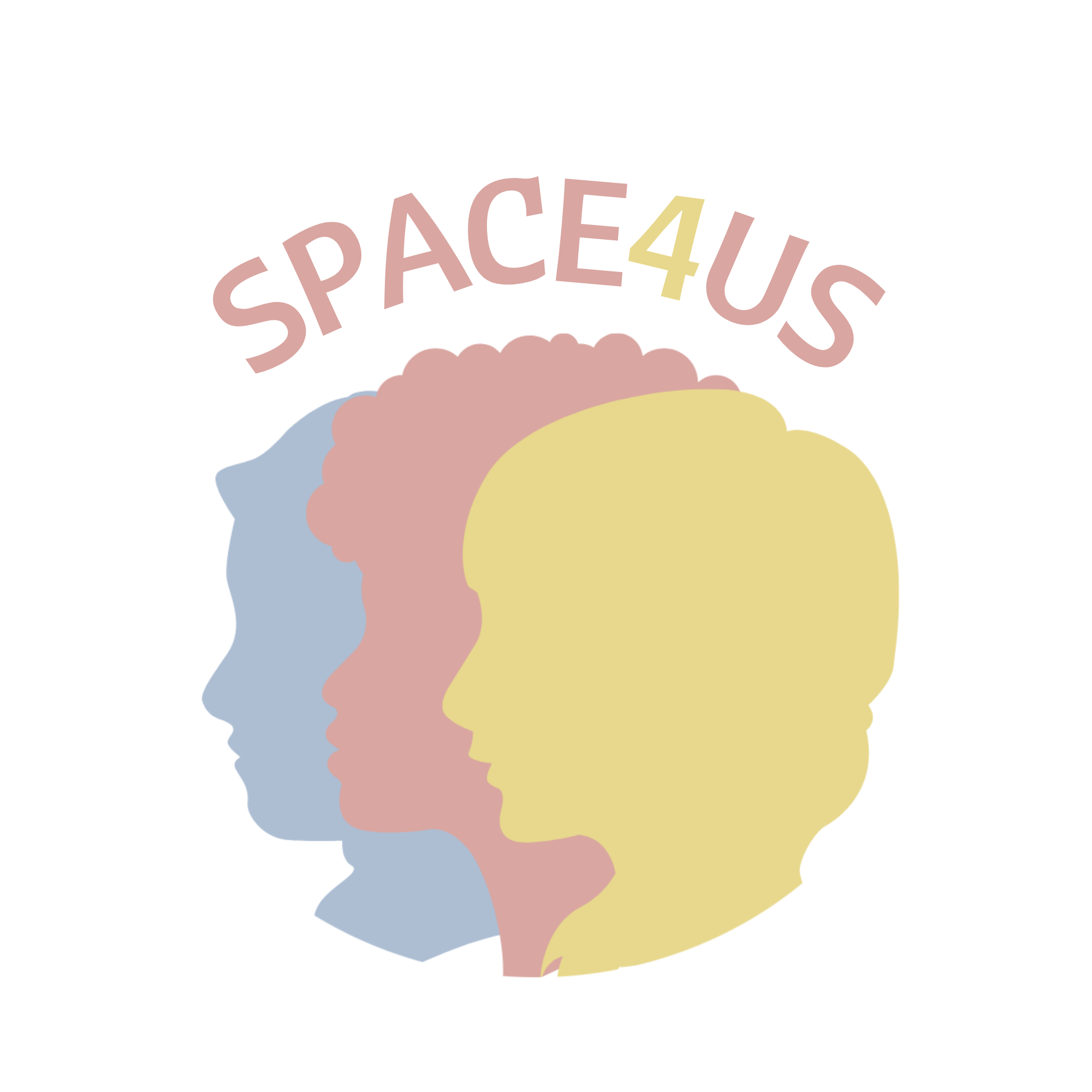 Numer projektu: 2021-1-IT03-KA220-YOU-000028810TYTUŁ RĘCE_ZRÓB COŚ DLA INNYCH - CZĘŚĆ 1RĘCE_ZRÓB COŚ DLA INNYCH - CZĘŚĆ 1RĘCE_ZRÓB COŚ DLA INNYCH - CZĘŚĆ 1RĘCE_ZRÓB COŚ DLA INNYCH - CZĘŚĆ 1DATA I MIEJSCECZAS TRWANIA1,5 godzinyOSOBA PROWADZĄCAWIEK I LICZBA UCZESTNIKÓW10-15 uczestnikówWiek: 13-22 lat10-15 uczestnikówWiek: 13-22 lat10-15 uczestnikówWiek: 13-22 lat10-15 uczestnikówWiek: 13-22 latTEMATYKAZachęcenie dziewcząt do aktywności w środowisku lokalnym i udowodnienia, że mogą coś zmienić.Zachęcenie dziewcząt do aktywności w środowisku lokalnym i udowodnienia, że mogą coś zmienić.Zachęcenie dziewcząt do aktywności w środowisku lokalnym i udowodnienia, że mogą coś zmienić.Zachęcenie dziewcząt do aktywności w środowisku lokalnym i udowodnienia, że mogą coś zmienić.CELEPo ukończeniu tej jednostki oczekuje się, że uczeń rozwinie umiejętności społeczne.Po ukończeniu tej jednostki oczekuje się, że uczeń rozwinie wrażliwość na innych ludzi.Po ukończeniu tej jednostki oczekuje się, że uczeń rozwinie empatię.Po ukończeniu tej jednostki oczekuje się, że uczeń rozwinie umiejętności społeczne.Po ukończeniu tej jednostki oczekuje się, że uczeń rozwinie wrażliwość na innych ludzi.Po ukończeniu tej jednostki oczekuje się, że uczeń rozwinie empatię.Po ukończeniu tej jednostki oczekuje się, że uczeń rozwinie umiejętności społeczne.Po ukończeniu tej jednostki oczekuje się, że uczeń rozwinie wrażliwość na innych ludzi.Po ukończeniu tej jednostki oczekuje się, że uczeń rozwinie empatię.Po ukończeniu tej jednostki oczekuje się, że uczeń rozwinie umiejętności społeczne.Po ukończeniu tej jednostki oczekuje się, że uczeń rozwinie wrażliwość na innych ludzi.Po ukończeniu tej jednostki oczekuje się, że uczeń rozwinie empatię.EFEKTY UCZENIA SIĘUczestnicy projektują i testują pomysły na pomoc innym ludziom w najbliższym sąsiedztwie (małe projekty społeczne). Uczestnicy projektują i testują pomysły na pomoc innym ludziom w najbliższym sąsiedztwie (małe projekty społeczne). Uczestnicy projektują i testują pomysły na pomoc innym ludziom w najbliższym sąsiedztwie (małe projekty społeczne). Uczestnicy projektują i testują pomysły na pomoc innym ludziom w najbliższym sąsiedztwie (małe projekty społeczne). MATERIAŁY, NARZĘDZIA I ZASOBY:Długopisy, kartki papieru.Tablica (lub duży arkusz papieru).METODY:praca indywidualnapraca w grupieburza mózgówOPIS DZIAŁAŃ OPIS DZIAŁAŃ WPROWADZENIE(czas trwania - 20 minut)Burza mózgówDziewczyny robią burzę mózgów i wymieniają listę rzeczy, które mogą zrobić dla innych ludzi (społeczności, sąsiadów, przyjaciół, osób w potrzebie, zwierząt). Przykłady:- spacer z psem- zakupy dla kogoś samotnego, chorego- pomoc młodszej koleżance w lekcjach- sprzątanie śmieci w parku, lesie itp.- spędzanie czasu z kimś samotnym.Warto zaznaczyć, że na liście powinny znaleźć się rzeczy, na które niekoniecznie potrzebne są pieniądze czy jakiekolwiek dobra materialne.  Pomysły są wypisane na tablicy lub dużym arkuszu papieru.DZIAŁANIE GŁÓWNE(czas trwania - 60 minut)Pomyśl, co możesz zrobić dla innychKażda dziewczyna już indywidualnie tworzy swój plan pomocy wybierając z listy jedno lub dwa zadania, które zrealizuje po pierwszej sesji. Ważne jest, aby był to konkretny plan określający ramy czasowe, miejsce, komu będzie pomagać.Po pracy indywidualnej podziel dziewczynki na grupy (3 w jednej grupie). Powinny podzielić się z koleżankami stworzonymi przez siebie planami. Ich koleżanki mogą komentować, sugerować rozwiązania lub zgłosić się do pomocy przy wykonywaniu zadań.Na koniec prosimy dziewczyny, aby zrealizowały swoje plany pomagania w określonym czasie (np. 2 tygodnie lub miesiąc - w zależności od projektów dziewczyn).Mogą pracować indywidualnie lub, jeśli to konieczne, w małych grupach. W tym przypadku wybierają jeden z projektów i wraz z przyjaciółmi wprowadzają go w życie.Jeśli to możliwe, dziewczyny powinny udokumentować cały proces (planowanie, realizacja, wyniki). Na kolejnym spotkaniu dziewczęta dokonują prezentacji swojego działania i pokazują, co udało im się zrobić (nie ma obowiązku pokazywania prezentacji, ale każda z dziewcząt powinna przygotować jedną prezentację /w przypadku, gdy działanie podejmuje grupa dziewcząt - grupa przygotowuje prezentację/.)ZAKOŃCZENIE + OCENA(czas trwania - 5 -10 minut)Podsumowanie ćwiczenia:Zapytaj dziewczyny, czy mają jakieś pytania i spróbuj rozwiązać ewentualne problemy przy udziale wszystkich uczestniczek.Ważne jest podkreślanie, że każdy ma zasoby i umiejętności, którymi może się podzielić z innymi (wzmacnianie poczucia własnej wartości, odkrywanie zasobów), ale także rozwijanie empatii jako umiejętności społecznej pozwalającej na dostrzeżenie perspektywy emocjonalnej i psychicznej drugiej osoby. TYTUŁ RĘCE_ZRÓB COŚ DLA INNYCH - CZĘŚĆ 2RĘCE_ZRÓB COŚ DLA INNYCH - CZĘŚĆ 2RĘCE_ZRÓB COŚ DLA INNYCH - CZĘŚĆ 2RĘCE_ZRÓB COŚ DLA INNYCH - CZĘŚĆ 2DATA I MIEJSCECZAS TRWANIA2 godzinyOSOBA PROWADZĄCAWIEK I LICZBA UCZESTNIKÓW10-15 uczestnikówWiek: 13-22 lat10-15 uczestnikówWiek: 13-22 lat10-15 uczestnikówWiek: 13-22 lat10-15 uczestnikówWiek: 13-22 latTEMATYKAZachęcenie dziewcząt do aktywności w środowisku lokalnym i udowodnienia, że mogą coś zmienić. Prezentacja aktywności.Zachęcenie dziewcząt do aktywności w środowisku lokalnym i udowodnienia, że mogą coś zmienić. Prezentacja aktywności.Zachęcenie dziewcząt do aktywności w środowisku lokalnym i udowodnienia, że mogą coś zmienić. Prezentacja aktywności.Zachęcenie dziewcząt do aktywności w środowisku lokalnym i udowodnienia, że mogą coś zmienić. Prezentacja aktywności.CELEPo ukończeniu tej jednostki oczekuje się, że uczeń rozwinie umiejętności społeczne.Po ukończeniu tej jednostki oczekuje się, że uczeń rozwinie wrażliwość na innych ludzi.Po ukończeniu tej jednostki oczekuje się, że uczeń rozwinie empatię.Po ukończeniu tej jednostki oczekuje się, że uczeń rozwinie umiejętności społeczne.Po ukończeniu tej jednostki oczekuje się, że uczeń rozwinie wrażliwość na innych ludzi.Po ukończeniu tej jednostki oczekuje się, że uczeń rozwinie empatię.Po ukończeniu tej jednostki oczekuje się, że uczeń rozwinie umiejętności społeczne.Po ukończeniu tej jednostki oczekuje się, że uczeń rozwinie wrażliwość na innych ludzi.Po ukończeniu tej jednostki oczekuje się, że uczeń rozwinie empatię.Po ukończeniu tej jednostki oczekuje się, że uczeń rozwinie umiejętności społeczne.Po ukończeniu tej jednostki oczekuje się, że uczeń rozwinie wrażliwość na innych ludzi.Po ukończeniu tej jednostki oczekuje się, że uczeń rozwinie empatię.EFEKTY UCZENIA SIĘUczestnicy przygotowują dokumentację działania (filmy, zdjęcia, obrazy, plakaty lub komiksy).Uczestnicy przygotowują dokumentację działania (filmy, zdjęcia, obrazy, plakaty lub komiksy).Uczestnicy przygotowują dokumentację działania (filmy, zdjęcia, obrazy, plakaty lub komiksy).Uczestnicy przygotowują dokumentację działania (filmy, zdjęcia, obrazy, plakaty lub komiksy).MATERIAŁY, NARZĘDZIA I ZASOBY:Materiały do prezentacji (zdjęcia, filmy, komputery, telefony, materiały piśmiennicze i malarskie - w zależności od sposobu prezentacji).METODY:praca indywidualnapraca w grupieprezentacja Powerpointsztuka (tworzenie plakatów, komiksów itp.)projekcja filmów/prezentacjiOPIS DZIAŁAŃ OPIS DZIAŁAŃ WPROWADZENIE(czas trwania - 5 minut)Przypomnij dziewczynom, że podczas tego spotkania stworzą prezentacje swoich działań i pokażą, co udało im się zrobić (pokazanie prezentacji nie jest obowiązkowe, ale każda dziewczyna powinna przygotować jedną prezentację).W przypadku, gdy akcja jest podejmowana przez grupę dziewcząt - prezentacja powinna być przygotowana przez grupę).Jeśli to możliwe, dziewczyny powinny przedstawić cały proces (planowanie, realizacja, wyniki). DZIAŁANIE GŁÓWNE (czas trwania - 60 minut)PrezentacjeDziewczyny przygotowują dokumentację swoich "małych projektów społecznych".Mogą to być prezentacje Powerpoint ze zdjęciami i/lub filmami, zawierające przekaz społeczny - zwrócenie uwagi na jakiś temat, próba stworzenia małej kampanii społecznej. Mogą na przykład wykorzystać platformę Canva.Jeśli dziewczyny nie mogą korzystać z telefonów czy komputerów, mogą przygotować komiks lub plakat, na którym zaprezentują to, co zrobiły.ZAKOŃCZENIE + OCENA(czas trwania - 55 minut)Jako działanie końcowe organizujemy projekcję filmów lub prezentacji połączoną z dyskusją po każdej prezentacji.Każda dziewczyna może otrzymać na koniec zajęć dyplom lub podziękowanie.Podsumowanie ćwiczenia:Ważne jest podkreślanie, że każdy ma zasoby i umiejętności, którymi może się podzielić z innymi (wzmacnianie poczucia własnej wartości, odkrywanie zasobów), ale także rozwijanie empatii jako umiejętności społecznej pozwalającej dostrzec perspektywę emocjonalną i psychiczną drugiej osoby. EWALUACJA Na osobnym arkuszu papieru dziewczyny odpowiadają na pytania:Jak oceniasz dzisiejszy warsztat? (w skali od 1 do 5)Jak oceniasz swoje uczestnictwo w dzisiejszych zajęciach? (w skali od 1 do 5)Jak oceniasz osobę / osoby prowadzące dzisiejsze zajęcia? (w skali od 1 do 5)Czy to, czego się dzisiaj nauczyłaś, możesz wykorzystać w życiu? Jeśli możesz, uzasadnij swoją odpowiedź.Jeśli masz jakieś sugestie, propozycje, komentarze, uwagi, napisz o nich. Będziemy mogli wziąć je pod uwagę następnym razem. 